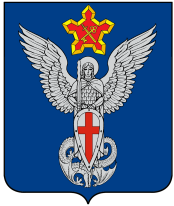 АдминистрацияЕрзовского городского поселенияГородищенского муниципального районаВолгоградской области403010, р.п. Ерзовка, ул. Мелиоративная, дом 2,  тел/факс: (84468) 4-79-15, 4-76-20П О С Т А Н О В Л Е Н И Еот 03 февраля 2020 года                              № 16О внесении изменений в Постановление от 15 декабря 2017 года № 418 «Об утверждении муниципальной программы «Формирование современной городской среды на территории Ерзовского городского поселения Городищенского района Волгоградской области на 2018-2022 годы»         В соответствии с постановлением Администрации Волгоградской области от 27.12.2019 №684-п «О внесении изменений в постановление Администрации Волгоградской области от 31 августа 2017г. №472-п «Об утверждении государственной программы Волгоградской области», Уставом Ерзовского городского поселения администрация Ерзовского городского поселенияпостановляет:Внести в Постановление администрации Ерзовского городского поселения от 15 декабря 2017 года № 418 «Об утверждении муниципальной программы «Формирование современной городской среды на территории Ерзовского городского поселения Городищенского района Волгоградской области на 2018-2022 годы» следующие изменения:1.1. в паспорте:1)  позицию «Объемы и источники финансирования программы» изложить в следующей редакции: 1.2. В разделе 1 абзац 11 изложить в следующей редакции:Показатели, характеризующие проблемную сферу.1.3. Раздел 6 изложить в следующей редакции:«6. Ресурсное обеспечение программы       Общий объем финансирования Программы на 2018 - 2024 годы составит  - 3 333,33 тыс. рублей, в том числе из средств федерального бюджета – 0,0 тыс. рублей, областного бюджета – 3 000,0  тыс. рублей,местный бюджет  – 333,33 тыс.  рублей».1.4. В разделе 9. Технико-экономическое обоснование Программы абзац 1 изложить в следующей редакции:	«Общий объем финансирования средств Программы на 2018 – 2024  годы составит  3 333,33 тыс. рублей.».1.5. Приложение № 1 к муниципальной программе «Формирование современнойгородской среды Ерзовского городского поселения на 2018-2024 годы»  изложить в следующей редакции:Приложение № 1к муниципальной программе«Формирование современнойгородской среды Ерзовскогогородского поселения на 2018-2024 годы» Переченьцелевых показателей (индикаторов) программы «Формирование современной городской среды Ерзовского городского поселения на 2018-2024 годы»Приложение № 2 к муниципальной программе «Формирование современной городской среды Ерзовского городского поселения на 2018-2024 годы» изложить в следующей редакции:Приложение № 2 к муниципальной программе«Формирование современнойгородской среды Ерзовскогогородского поселенияна 2018-2024 годы» ПЕРЕЧЕНЬОсновных мероприятий муниципальной программы «Формирование современной городской среды Ерзовского городского поселения на 2018-2024 годы»Приложение № 4 к муниципальной программе «Формирование современной городской среды Ерзовского городского поселения на 2018-2024 годы» изложить в следующей редакции:Приложение № 4 к муниципальной программе«Формирование современнойгородской среды Ерзовскогогородского поселения на 2018-2024 годы» Перечень территорий общего пользования Ерзовского городского поселения, включенных в Программу на 2018-2024 годПостановление администрации от 20 января 2020 года № 08 «О внесении изменений в Постановление от 15 декабря 2017 года № 418 «Об утверждении муниципальной программы «Формирование современной городской среды на территории Ерзовского городского поселения Городищенского района Волгоградской области на 2018-2022 годы» признать утратившим силу. Настоящее постановление вступает в силу со дня подписания и подлежит официальному опубликованию.Контроль за исполнением настоящего постановления оставляю за собой.   Глава  Ерзовскогогородского поселения                                                                С.В. ЗубанковОбъемы и источники финансирования программы-Общий объем финансирования Программы на 2018-2024 годы составит  - 3 333,33 тыс. рублей, в том числе из средств федерального бюджета  - 0,0 тыс. рублей, областного бюджета – 3 000,0 тыс. рублей,местного бюджета – 333,33 тыс. рублей.Наименование показателяЕдиницы измеренияЗначение по годамЗначение по годамЗначение по годамЗначение по годамЗначение по годамЗначение по годамЗначение по годамЗначение по годамНаименование показателяЕдиницы измерения20172018201920202021202220232024123456789Общее количество дворовых территорий многоквартирных домовшт.2727272727272727Количество благоустроенных дворовых территорийшт.00006777Доля благоустроенных дворовых территорий многоквартирных домов от общего количества дворовых территорий многоквартирных домов%000022,225,925,925,9Количество территорий общего пользования (парки, скверы, и т.д.)шт.00011000Доля благоустроенных территорий общего пользования от общего количества таких территорий%0005050000№Наименование показателя (индикатора)Единица измеренияЗначения показателейЗначения показателейЗначения показателейЗначения показателейЗначения показателейЗначения показателейЗначения показателейЗначения показателей№Наименование показателя (индикатора)Единица измеренияБазовый  2017 год2018 год2019 год2020 год2021 год2022 год2023 год2024 год1Количество благоустроенных дворовых территорий Ед. 000067772Доля благоустроенных дворовых  территорий от общего количества дворовых территорийПроценты 000022,225,925,925,93Охват населения благоустроенными дворовыми территориями (доля населения, проживающего в жилом фонде с благоустроенными дворовыми территориями, от общей численности населения Ерзовского городского поселения) Проценты 000018,41919194Количество благоустроенных территорий общего пользованияЕд. 000110006Доля благоустроенных общественных территорий от общего количества общественных территорий Проценты 0005050000N п/пНаименование основного мероприятияОтветственный исполнитель муниципальной программыГод реализацииОбъемы и источники финансирования (тыс. рублей)Объемы и источники финансирования (тыс. рублей)Объемы и источники финансирования (тыс. рублей)Объемы и источники финансирования (тыс. рублей)Непосредственные результаты реализации мероприятияN п/пНаименование основного мероприятияОтветственный исполнитель муниципальной программыГод реализациивсегов том числев том числев том числеНепосредственные результаты реализации мероприятияN п/пНаименование основного мероприятияОтветственный исполнитель муниципальной программыГод реализациивсегофедеральный бюджетобластной бюджетместный бюджетНепосредственные результаты реализации мероприятия123456789Формирование современной городской среды Ерзовского городского поселения на 2018-2024 годыАдминистрация Ерзовского городского поселенияБлагоустройство дворовых территорий  2020Благоустройство общественных территорий  20203 333,330,03 000,0333,33Благоустройство не менее 1 общественной территорииИТОГО по программе за 2020 год3 333,330,03 000,0333,33Благоустройство дворовых территорий  2021Благоустройство не менее 6 дворовых территорийБлагоустройство общественных территорий  2021Благоустройство не менее 1 общественной территорииИТОГО по программе за 2021 годБлагоустройство дворовых территорий  2022Благоустройство не менее 7 дворовых территорийБлагоустройство общественных территорий  2022ИТОГО по программе за 2022 годБлагоустройство дворовых территорий  2023Благоустройство не менее 7 дворовых территорийБлагоустройство общественных территорий  2023ИТОГО по программе за 2023 годБлагоустройство дворовых территорий  2024Благоустройство не менее 7 дворовых территорийБлагоустройство общественных территорий  2024ИТОГО по программе за 2024 год№ п/п Месторасположение территории общего пользованияПлощадь территории, кв. м.Виды работ 1ул. Ленина, 3 Б, Парк Михаила Архангела4191Установка скамеек, установка урн, устройство освещения, устройство газона, посадка саженцев деревьев и кустарников, установка малых архитектурных форм2ул. Ленина, 3 Б, Аллея Славы2198Установка скамеек, установка урн, устройство освещения, устройство пешеходных дорожек асфальтобетонного покрытия с установкой бордюра, устройство газона, посадка саженцев деревьев и кустарников, установка ограждения, установка малых архитектурных форм